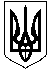 Зачепилівська селищна рада 
Харківської областіПРОТОКОЛ
ХХХVІІІ чергова сесія VIІI скликання19 жовтня 2023 року10.00 годСесію відкриває голова селищної ради Петренко О.О.На ХХХVІІІ чергову сесію селищної ради з 26 депутатів прибуло 17 депутатів.На сесію запрошені: Перший заступник селищного голови: Загній Іван ІвановичЗаступники селищного голови: Подколзіна Олена Вікторівна, Мотринець Світлана Миколаївна,Керуюча справами (секретар) виконавчого комітету: Левицька Наталія Євгенівна.Депутат Красноградської районної ради: Згонник Вікторія Василівна,Начальники відділів селищної радиШановні депутати!Розпочинаємо нашу роботу.Які є пропозиції по роботі сесії?Поступила пропозиція роботу ХХХVІІІ чергової сесії селищної ради VIІIскликання розпочати.Інші пропозиції будуть? Ні.Хто за те, щоб роботу сесії розпочати, прошу голосувати.Хто за -17 (одноголосно)Хто проти-0Утримався- 0Шановні депутати!Шановні депутати!Прошу хвилиною мовчання вшанувати пам’ять загиблих Героїв Зачепилівщини.(включається запис)Дозвольте ХХХVІІІ чергову сесію селищної ради оголосити відкритою.  Звучить Гімн УкраїниДля роботи сесії пропоную обрати лічильну комісію в кількості: 3 чоловік. Персонально: Безчасна Л.М., Порціян І.М., Токар О.В.,Прошу голосувати.Хто за-17(одноголосно)Хто проти-0Утримався-0Не голосували -0Шановні депутати! Відповідно до Закону України «Про статус депутатів місцевих рад», ст.5 «Дострокове припинення повноважень депутата місцевої ради». Депутат Бособрод Ярослав Володимирович припинив повноваження депутата Зачепилівської селищної ради у зв’язку із загибеллю. Прошу інформацію взяти до відома. Та вшанувати пам’ять загиблого депутата Бособрода Я.В. хвилиною мовчання.Шановні депутати! Нам необхідно затвердити порядок денний ХХХVІІІ чергової сесії селищної ради VIІI скликання.        На розгляд сесії селищної ради виносяться такі питання: Про затвердження порядку денного ХХХVІІІ чергової сесії VІIІ скликання від 19.10.2023 року.                Про внесення змін до Програми підтримки військово- службовців, учасників бойових дій, потерпілих внаслідок російської агресії та війни в Україні зареєстрованих на території Зачепилівської селищної ради, також їх рідних на 2023-2025 роки.        Доповідає:Семенець І.Ю. Про внесення змін до фінансового плану Комунального некомерційного підприємства «Зачепилівська центральна лікарня» Зачепилівської селищної ради на 2023 рік.                                                                                                                                                                                                                     Доповідає:Дрожжа І.О. Про внесення змін до Програми «Оплата комунальних послуг, енергоносіїв та фінансова підтримка Комунального некомерційного підприємства «Зачепилівська центральна лікарня» Зачепилівської селищної ради на 2021-2025 роки.                                        Доповідає:Дрожжа І.О.Про внесення змін до Статуту Комунального некомерційного підприємства «Зачепилівська центральна лікарня» Зачепилівської селищної ради.         Доповідає:Дрожжа І.О.Про внесення змін до Статуту Комунального некомерційного підприємства «Центр первинної медичної допомоги» Зачепилівської селищної ради.              Доповідає:Погоріла А.П. Про внесення змін до фінансового плану Комунального некомерційного підприємства «Центр первинної медичної допомоги» Зачепилівської селищної ради на 2023 рік.                                                                                                                                                                                                            Доповідає:Погоріла А.П.Про внесення змін до Програми «Оплата комунальних послуг, енергоносіїв та фінансова підтримка Комунального некомерційного підприємства «Центр первинної медичної допомоги» Зачепилівської селищної ради  на 2021-2025 роки.                                  Доповідає: Погоріла А.П.Про надання згоди на прийняття із спільної власності територіальних громад сіл, селищ, міст Харківської області у комунальну власність Зачепилівської територіальної громади медичного обладнання.                                                                              Доповідає:Погоріла А.П. Про внесення змін до Програми соціально-економічного розвитку Зачепилівської селищної ради Красноградського району Харківської області на 2023 рік.                                                                                                                                                                                                                Доповідає: Сухоруков М.В.Про затвердження звіту про виконання селищного бюджету за 9 місяців 2023 року.                                                                                                                                                                                                     Доповідає: Євойлов В.В. Про внесення змін до рішення селищної ради від 22 грудня 2022 року №3849 «Про бюджет Зачепилівської селищної територіальної громади на 2023 рік».                                                                                                                                                                                                                          Доповідає:Євойлов В.В.Про надання згоди на списання майна комунальної власності Зачепилівської селищної ради.                                                                                                                Доповідає: Зіновей С.М.Про надання попередньої згоди на прийняття у комунальну власність Зачепилівської територіальної громади нерухомого майна.                                                       Доповідає:Бака С.В. Про формування та затвердження списку присяжних для Зачепилівського районного суду Харківської області.                                                                                     Доповідає: Бака С.В.Про внесення змін до Статуту Комунального підприємства «Зачепилівське».                                                                                                                                                                                          Доповідає: Косінська І.В.Про затвердження положення про електронні петиції в Зачепилівській селищній раді Красноградського району Харківської області.                                         Доповідає: Левицька Н.Є.     Про затвердження положення про електронні консультації та опитування в Зачепилівській селищній раді Красноградського району Харківської області.               Доповідає: Левицька Н.Є.Про надання попередньої згоди на прийняття у комунальну власність Зачепилівської селищної громади  автобусів ATAMAN D093S2 із спільної власності територіальних громад сіл, селищ, міст Харківської області.                                                             Доповідає: Зеленський О.В.Про затвердження проекту договору щодо встановлення земельного сервітуту на земельній ділянці комунальної власності.                                               Доповідає: Стойчан С.В. Про розгляд заяви щодо затвердження технічної документації із землеустрою щодо встановлення меж частини земельної ділянки на яку поширюється право сервітуту та надання дозволу на укладання договору земельного сервітуту ТОВ «Компанія «Технокомсервіс».                                                                                                                    Доповідає: Стойчан С.В. Про розгляд заяви щодо затвердження технічної документації із землеустрою щодо інвентаризації  земель сільськогосподарського призначення комунальної власності та надання дозволу на укладання договору земельного сервітуту ТОВ «Компанія «Технокомсервіс».                                                                                    Доповідає: Стойчан С.В.Про розгляд заяви щодо надання дозволу на розроблення технічної документації із землеустрою щодо встановлення (відновлення) меж земельної ділянки в натурі (на місцевості) АТ «Державний ощадний банк України» для будівництва та обслуговування будівель кредитно-фінансових установ, площею 0,0300 га, яка знаходиться за адресою: вул. Паркова, 13, смт. Зачепилівка, Красноградський район, Харківська область.                                                                                                                                    Доповідає:Стойчан С.В.Про розгляд заяви щодо затвердження проєкту землеустрою щодо відведення земельної ділянки ТОВ «Оператор газотранспортної системи України» у постійне користування для розміщення та експлуатації об’єктів трубопровідного транспорту, яка розташована за межами населених пунктів на території Зачепилівської селищної ради, Красноградського району, Харківської області.                                    Доповідає: Стойчан С.В.Про розгляд заяви щодо передачі у постійне користування КП «Леб’яже» земельної ділянки комунальної власності для обслуговування артсвердловини та водонапірної башти що знаходиться за адресою: с. Рунівщина, Красноградський район, Харківська область.                                                                                                                                                                   Доповідає: Стойчан С.В.Про розгляд заяви щодо зміни схеми розміщення земельних ділянок комунальної власності в межах населеного пункту с. Забарине, Красноградського району, Харківської області до рішень селищної ради Чухно Катерини Іванівни та Чернишової Олександри Олександрівни.                                                                                         Доповідає: Стойчан С.В.Про розгляд заяви щодо припинення дії рішення 34 сесії 8 скликання від 11 липня 2023 року №3974 «Про затвердження технічної документації із землеустрою щодо встановлення в натурі (на місцевості) меж земельної ділянки у власність для будівництва та обслуговування житлового будинку гр. Попова Івана Івановича, що розташована за адресою: с. Нагірне, вул. ім. Пушкіна, 12, Зачепилівського району, Харківської області                                                                                                                                      Доповідає: Стойчан С.В.Про розгляд заяви щодо передачі у спільну сумісну власність земельної ділянки громадянам: Глянь Ларисі Борисівні, Ігнатенко Світлані Петрівні, Кутицькій Тетяні Іванівні (згідно державного акту) для обслуговування  будівель СТОВ Зачепилівська станція по птахівництву та інкубації площею 0,3900 га, (кадастровий номер 6322255100:01:002:0173), яка знаходиться за адресою: пров. Новоселівський, 4, смт. Зачепилівка, Красноградський район, Харківська область.                                                                     Доповідає: Стойчан С.В.Про розгляд заяви щодо надання дозволу на розробку проекту землеустрою щодо відведення земельної ділянки для будівництва індивідуального гаража гр. Погорілого Максима Олександровича, що розташована за адресою: смт. Зачепилівка, вул. Центральна на території Зачепилівської селищної ради                                              Доповідає: Стойчан С.В.Про розгляд заяви щодо продовження строку дії договорів ТОВ «ВІКТОРІЯ» оренди на земельні ділянки для іншого сільськогосподарського призначення.                                                                                                                                                                                                Доповідає: Стойчан С.В.Про розгляд заяви щодо продовження строку дії договору оренди земельної ділянки Комаревському Олександру Миколайовичу на земельну ділянку з кадастровий, для ведення фермерського господарства.                                                       Доповідає: Стойчан С.В.Про розгляд заяви щодо укладання додаткової угоди до договору оренди в зв’язку з переходом права власності до гр. Сауленко Наталії Вікторівни на нерухоме майно, що знаходиться на земельній ділянці комунальної власності,  за адресою: с. Новоселівка, вул. Полтавська, 63.                                                                                        Доповідає: Стойчан С.В.Про розгляд заяви щодо укладання договору оренди гр. Зуброва Віталія Вікторовича на земельну ділянку під нежитловою забудовою, яка знаходиться за адресою: с. Рунівщина, вул. Слобідська, 9.                                                                Доповідає: Стойчан С.В.Про розгляд заяви щодо поділу земельної ділянки: Ільченко Вадима Григоровича, яка знаходиться за адресою: смт.Зачепилівка, вул.Соборна, 1/2, нежитлова забудова.                                                                                                                                                                               Доповідає: Стойчан С.В.Про розгляд заяви щодо затвердження технічної документації  із землеустрою щодо поділу земельної ділянки комунальної власності, яка розташована с. Кочетівка, вул. Харківська, 62, на території Зачепилівської селищної ради, Красноградського району, Харківської області.                                                                                               Доповідає: Стойчан С.В.Про розгляд заяви про затвердження технічної документації із землеустрою щодо встановлення (відновлення) меж земельної ділянки в натурі (на місцевості) гр. Хмари Римми Григорівни у власність для будівництва та обслуговування житлового, яка знаходиться за адресою: вул. Новоселівка, 12, с. Старе Мажарове, Красноградський район, Харківська область.                                                                                                     Доповідає: Стойчан С.В.	Про розгляд заяви про затвердження технічної документації із землеустрою щодо встановлення (відновлення) меж земельної ділянки в натурі (на місцевості) гр. Філіпського Сергія Володимировича у власність для будівництва та обслуговування житлового будинку, яка знаходиться за адресою: вул. Центральна, 160, с. Леб’яже, Красноградський район, Харківська область.                                                                             Доповідає: Стойчан С.В.Про розгляд заяви про затвердження технічної документації із землеустрою щодо встановлення (відновлення) меж земельної ділянки в натурі (на місцевості) гр. Ріки Світлани Миколаївни у власність для будівництва та обслуговування житлового будинку, яка знаходиться за адресою: вул. Хліборобська, 90, смт. Зачепилівка, Красноградський район, Харківська область.                                                                                 Доповідає: Стойчан С.В.                        Про розгляд заяви про затвердження технічної документації із землеустрою щодо встановлення (відновлення) меж земельної ділянки в натурі (на місцевості) гр. Лібуцького Володимира Івановича у власність для будівництва та обслуговування житлового, яка знаходиться за адресою: вул. Центральна, 38, с. Абазівка, Красноградський район, Харківська область.                                                                                  Доповідає: Стойчан С.В.Про розгляд заяви про затвердження технічної документації із землеустрою щодо встановлення (відновлення) меж земельної ділянки в натурі (на місцевості) гр. Пилюгіної Олени Петрівни у власність для будівництва та обслуговування житлового будинку, яка знаходиться за адресою: вул. Центральна, 174, с. Леб’яже, Красноградський район, Харківська область.                                                                                    Доповідає: Стойчан С.В. Про розгляд заяви про затвердження технічної документації із землеустрою щодо встановлення (відновлення) меж земельної ділянки в натурі (на місцевості) гр. Бакало Ніни Дмитрівни у власність для будівництва та обслуговування житлового будинку, яка знаходиться за адресою: вул. Гоголя, 6, с. Новоселівка, Красноградський район, Харківська область.                                                                                                        Доповідає: Стойчан С.В.Про розгляд заяви про затвердження проекту землеустрою щодо відведення земельної ділянки гр. Петренко Анатолій Дмитрович у власність для будівництва та обслуговування житлового будинку, яка знаходиться за адресою: вул. Центральна, 106, с. Абазівка, Красноградський район, Харківська область.                       Доповідає: Стойчан С.В.Про розгляд заяви про затвердження проекту землеустрою щодо відведення земельної ділянки гр. Кравчини Івана Павловича у власність для будівництва та обслуговування житлового будинку, яка знаходиться за адресою: вул. Харківська, 8, с. Нове Мажарове, Красноградський район, Харківська область.                     Доповідає: Стойчан С.В.Про розгляд заяви щодо затвердження технічної документації із землеустрою щодо встановлення в натурі (на місцевості) меж земельної ділянки у власність для ведення товарного сільськогосподарського виробництва гр. Рощін Тетяни Василівни, що розташована на території Зачепилівської селищної ради, Красноградського району, Харківської області.                                                                                  Доповідає: Стойчан С.В.Про розгляд заяви щодо затвердження технічної документації із землеустрою щодо встановлення в натурі (на місцевості) меж земельної ділянки у власність для ведення товарного сільськогосподарського виробництва гр. Булах Надії Олексіївни, що розташована на території Зачепилівської селищної ради, Красноградського району, Харківської області.                                                                                                                    Доповідає: Стойчан С.В.Про розгляд заяви щодо затвердження технічної документації із землеустрою щодо встановлення в натурі (на місцевості) меж земельної ділянки у власність для ведення товарного сільськогосподарського виробництва гр. Булах Надії Олексіївни, що розташована на території Зачепилівської селищної ради, Красноградського району, Харківської області .                                                                                                                 Доповідає: Стойчан С.В.Про розгляд заяви щодо затвердження технічної документації із землеустрою щодо встановлення в натурі (на місцевості) меж земельної ділянки у власність для ведення товарного сільськогосподарського виробництва гр. Кажуріної Ольги Іванівни, що розташована на території Зачепилівської селищної ради, Красноградського району, Харківської області.                                                                                 Доповідає: Стойчан С.В.Про розгляд заяви щодо затвердження технічної документації із землеустрою щодо встановлення в натурі (на місцевості) меж земельної ділянки у власність для ведення товарного сільськогосподарського виробництва гр. Матвієнко Анастасії Олександрівні, що розташована на території Зачепилівської селищної ради, Красноградського району, Харківської області.                                                                                  Доповідає: Стойчан С.В.Про розгляд заяви щодо затвердження технічної документації із землеустрою щодо встановлення в натурі (на місцевості) меж земельної ділянки у власність для ведення товарного сільськогосподарського виробництва гр. Матвієнко Анастасії Олександрівні, що розташована на території Зачепилівської селищної ради, Красноградського району, Харківської області.                                                                                 Доповідає: Стойчан С.В.Про розгляд заяви щодо надання дозволу на розробку технічної документації із землеустрою щодо встановлення в натурі (на місцевості) меж земельної ділянки у власність для ведення товарного сільськогосподарського виробництва гр. Кожухарь Людмили Володимирівни, що розташована на території Зачепилівської селищної ради, Красноградського району, Харківської області (сіножаті).                   Доповідає: Стойчан С.В.Про розгляд заяви щодо надання дозволу на розробку технічної документації із землеустрою щодо встановлення в натурі (на місцевості) меж земельної ділянки у власність для ведення товарного сільськогосподарського виробництва гр. Кожухарь Людмили Володимирівни, що розташована на території Зачепилівської селищної ради, Красноградського району, Харківської області (пасовища).                 Доповідає: Стойчан С.В.Про розгляд заяви щодо надання дозволу на розробку технічної документації із землеустрою щодо встановлення в натурі (на місцевості) меж земельної ділянки у власність для ведення товарного сільськогосподарського виробництва гр. Кожухарь Людмили Володимирівни, що розташована на території Зачепилівської селищної ради, Красноградського району, Харківської області (багаторічні насадження).                                                                                                               Доповідає: Стойчан С.В.Про розгляд заяви щодо надання дозволу на розробку технічної документації із землеустрою щодо встановлення в натурі (на місцевості) меж земельної ділянки у власність для ведення товарного сільськогосподарського виробництва гр. Лобач Сергія Анатолійовича, що розташована на території Зачепилівської селищної ради, Красноградського району, Харківської області (рілля).                                                                        Доповідає Стойчан С.В. Про розгляд заяви щодо надання дозволу на розробку технічної документації із землеустрою щодо встановлення в натурі (на місцевості) меж земельної ділянки у власність для ведення товарного сільськогосподарського виробництва гр. Кравченко Миколи Афанасійовича, що розташована на території Зачепилівської селищної ради, Красноградського району, Харківської області (рілля).                        Доповідає: Стойчан С.В.Про розгляд заяви щодо надання дозволу на виготовлення проекту землеустрою щодо відведення земельної ділянки гр. Мидловець Віри Федорівни, для будівництва та обслуговування житлового будинку, господарських будівель та споруд та для ведення особистого селянського господарства яка розташована в с. Забарине, вул. Центральна,4 на території Зачепилівської селищної ради , Красноградського району, Харківської області.                                                                                                                                  Доповідає:Стойчан С.В.Про розгляд заяви щодо затвердження  проекту землеустрою щодо відведення земельних ділянок у власність для будівництва та обслуговування житлового будинку, господарських будівель і споруд та для ведення особистого селянського господарства гр. Терлибаби Катерини Іванівни, що розташована за адресою: вул. Калинова, с. Новоселівка, Красноградського району, Харківської області .                                    Доповідає: Стойчан С.В.Про розгляд заяви щодо затвердження  проекту землеустрою щодо відведення земельної ділянки у власність для індивідуального садівництва гр. Девліш Катерини Михайлівни, що розташована за адресою: вул. Шевченка, с. Новоселівка, Красноградського району, Харківської області.                                                                    Доповідає Стойчан С.В.Хто за те, щоб затвердити запропонований порядок денний сесії прошу голосувати.Хто за? –17 (одноголосно) Проти? -0Утримався?-0Не голосували- 0. Приймається. Порядок денний сесії затверджується. ВИРІШИЛИ: Рішення № 4071 додається.СЛУХАЛИ: Про внесення змін до Програми підтримки військово- службовців, учасників бойових дій, потерпілих внаслідок російської агресії та війни в Україні зареєстрованих на території Зачепилівської селищної ради, також їх рідних на 2023-2025 роки.                                                                                            Доповідає: Семенець І.Ю.Шановні депутати! Пропоную внести зміни до Програми підтримки військовослужбовців, учасників бойових дій потерпілих внаслідок російської агресії та війни в Україні зареєстрованих на території Зачепилівської селищної ради, а також їх рідних на 2023-2025 роки, а саме: додаток 2, в колонку «межі норм для виплат» включити- не визначений ступінь (два розміри прожиткового мінімуму, захворювання пов’язане з проходженням військової служби.	          Проект рішення виноситься на голосування.          Голосували:	За-17Проти-0Утримався-0Не голосували -0Рішення приймається  .ВИРІШИЛИ: Рішення №4072додається.СЛУХАЛИ: Про внесення змін до фінансового плану Комунального некомерційного підприємства «Зачепилівська центральна лікарня» Зачепилівської селищної ради на 2023 рік.                                                                                                    Доповідає: Дрожжа І.О.   Шановні депутати! У зв’язку із внесенням змін до програми «Комунальних, інших послуг, та фінансової підтримки Комунального некомерційного підприємства « Центр первинної медичної допомоги  Зачепилівської селищної ради Харківської області»» на 2023 рік та зменшення дохідної частини від отримання декларацій, виникла потреба внести зміни до фінансового плану  Комунального некомерційного підприємства «Центр первинної медичної допомоги» Зачепилівської селищної ради, а саме: в дохідній частині -  отримати доходи в сумі 13 697 946 грн., у тому числі: -   від отримання декларацій, укладених пацієнтами з вибраним лікарем – 9 320 089 грн.;-   надходжень ОТГ для проведення заходів згідно затверджених програм – 4 377 857 грн.Зазначені кошти використовуються за видатками згідно фінансового плану, а саме:медикаменти та перев’язувальні матеріали - 1 161 132 грн.;ремонт та запасні частини до транспортних засобів – 86 450 грн.;господарчі товари та інвентар – 322 913 грн.;витрати на паливо – мастильні матеріали – 614 184 грн.;витрати  на комунальні послуги та енергоносії – 1 214 749 грн.;витрати на оплату праці – 6 380 998 грн.:відрахування на соціальні заходи – 1 420 388 грн.;витрати на виконання цільових програм – 383 960  грн.;оплата послуг – 388 108 грн.;адміністративні витрати – 1 560 108 грн.;капітальні видатки ( придбання основних засобів) – 407 180 грн.Видатки складають – 13 940 170 грн.( з урахуванням залишку коштів на початок року в сумі 242 224 грн.)          Проект рішення виноситься на голосування.            Голосували:	            За-17            Проти-0Утримався-0Не голосували -0Рішення приймається  .ВИРІШИЛИ: Рішення №4073додається.СЛУХАЛИ: Про внесення змін до Програми «Оплата комунальних послуг, енергоносіїв та фінансова підтримка Комунального некомерційного підприємства «Зачепилівська центральна лікарня» Зачепилівської селищної ради на 2021-2025 роки.                                                                                                                                                                                                                                              Доповідає:Дрожжа І.О.Шановні депутати! Комунальне некомерційне підприємство «Зачепилівська центральна  лікарня» Зачепилівської селищної ради Харківської області просить винести на розгляд комісії та затвердження сесії Зачепилівської селищної ради зміни до Програми та її розділів на 2023 рік.Метою програми є забезпечення зниження рівня захворюваності, інвалідності та смертності населення, шляхом формування та налагодження ефективного функціонування системи надання доступної й якісної медичної допомоги.Обсяг фінансування Програми визначається щороку, виходячи з конкретних завдань та реальних можливостей.В Додатку 2 на 2023 рік змінено перерозподіл коштів для відшкодування фактичних витрат для виплати пенсії особам з особливо шкідливими умовами праці:рентгенлаборанту 2750 грн*12 міс.=33 000 грн,лікарю рентгенологу 4750 грн*12 міс.=57 000 грн.Разом на рік: 90 000 грн – бюджет Зачепилівської селищної ради.В Додатку 5  на 2023 рік внесено зміни щодо потреб в коштах на енергоносії КНП «Зачепилівська ЦЛ» Зачепилівської селищної ради Харківської області, а саме збільшення використання водопостачання та водовідведення в зв’язку з введенням в експлуатацію приміщення відділення стаціонарної допомоги дорослим та дітям без хірургічних операцій:в розділі «водопостачання» додано 185 м3 на суму 8 334,25 грн,в розділі «водовідведення» додано 320 м3 на суму 32 156,80 грн,в розділі «електроенергія» знято 4 499 Кв/год на суму 40 491,05 грн.Загальна сума потреби – 3 283 304,34 грнВ Додатку 3 наведено узагальнення видатків Програми «Оплата комунальних послуг, енергоносіїв та фінансова підтримка КНП «Зачепилівська ЦЛ» Зачепилівської районної ради Харківської області в 2021-2025 р.»Загальний обсяг фінансових ресурсів, необхідних для реалізації Програми, вказано в  п.6 паспорту Програми, він становить 16 426 518 грн.Програма має соціально-економічну  спрямованість.У Програмі визначено основні завдання, вирішення яких сприятимуть наданню кваліфікованої вторинної  медичної допомоги населенню району.Проект рішення виноситься на голосуванняГолосували	За-17Проти-0Утримався-0Не голосували -0Рішення приймається.ВИРІШИЛИ:Рішення №4074 додається.СЛУХАЛИ: Про внесення змін до Статуту Комунального некомерційного підприємства «Зачепилівська центральна лікарня» Зачепилівської селищної ради.                                                                                                                                       Доповідає:Дрожжа І.О.Шановні депутати! Комунальне некомерційне підприємство «Зачепилівська центральна  лікарня» Зачепилівської селищної ради Харківської області просить винести на розгляд комісії та затвердження сесії Зачепилівської селищної ради зміни до Статуту комунального некомерційного підприємства «Зачепилівська центральна  лікарня» Зачепилівської селищної ради Харківської області.Згідно листа Харківської обласної військової адміністрації №06-20/342 від 23.08.2023 року «Щодо внесення змін до статутів»  відповідно до пункту 10 Порядку функціонування госпітальних округів і госпітальних кластерів та встановлення їх меж, затвердженого постановою Кабінету Міністрів України від 28.02.2023 року № 174 та згідно рішення Зачепилівської селищної ради ХХХVII сесії VIII скликання від 24 серпня 2023 року № 4068 «Про перейменування вулиць та провулків в населених пунктах на території Зачепилівської селищної ради» до Статуту внесено такі зміни:до розділу 1. ЗАГАЛЬНІ ПОЛОЖЕННЯ пункту 1.1 додано підпункт 1.1.1. КОМУНАЛЬНЕ НЕКОМЕРЦІЙНЕ ПІДПРИЄМСТВО «Зачепилівська центральна лікарня» Зачепилівської селищної ради Харківської області (надалі – Підприємство) є закладом охорони здоров’я, що входить до спроможної мережі закладів охорони здоров’я Харківського госпітального округу.до розділу 7. УПРАВЛІННЯ ПІДПРИЄМСТВОМ  ТА ГРОМАДСЬКИЙ КОНТРОЛЬ ЗА ЙОГО ДІЯЛЬНІСТЮ додано до пункту 7.1. підпункт 7.1.1 Галузеву політику з організації та координації медичного обслуговування населення здійснює Департамент охорони здоров’я Харківської обласної державної (військової) адміністрації, передбачені законодавством та до пункту 7.2 підпункт 7.2.1 При проведенні конкурсу на зайняття посади керівника закладу охорони здоров’я, до складу конкурсної комісії обов’язково входить представник Департаменту охорони здоров’я Харківської обласної державної адміністрації.в розділі 2. НАЙМЕНУВАННЯ ТА МІСЦЕЗНАХОДЖЕННЯ в підпункті 2.2. перейменовано назву вулиці 14 Гвардійської стрілецької дивізії, 6 на вулицю Максима Некрасова, 6. Проект рішення виноситься на голосуванняГолосували	За-17Проти-0Утримався-0Не голосували -0Рішення приймається.ВИРІШИЛИ:Рішення №4075 додається.СЛУХАЛИ: Про внесення змін до Статуту Комунального некомерційного підприємства «Центр первинної медичної допомоги» Зачепилівської селищної ради.                                                                                                                     Доповідає:Погоріла А.П.Шановні депутати! Відповідно до рішення сесії Зачепилівської селищної ради від 24.08.2023 року №4068 «Про перейменування вулиць та провулків в населених пунктах на території Зачепилівської селищної ради» просимо розглянути питання на сесії та затвердити зміни до Статуту підприємства, а саме:- Розділ 2 «Найменування та місцезнаходження»  п.п. 2.2 місце знаходження Підприємства: 64401, Харківська область, Красноградський район, селище міського типу Зачепилівка, вулиця Максима Некрасова, 6.Проект рішення виноситься на голосуванняГолосували	За-17Проти-0Утримався-0Не голосували -0Рішення приймається.ВИРІШИЛИ:Рішення №4076 додається.СЛУХАЛИ: Про внесення змін до фінансового плану Комунального некомерційного підприємства «Центр первинної медичної допомоги» Зачепилівської селищної ради на 2023 рік.                                                                                                       Доповідає:Погоріла А.П.Шановні депутати! У зв’язку із внесенням змін до програми «Комунальних, інших послуг, та фінансової підтримки Комунального некомерційного підприємства « Центр первинної медичної допомоги  Зачепилівської селищної ради Харківської області»» на 2023 рік та зменшення дохідної частини від отримання декларацій, виникла потреба внести зміни до фінансового плану  Комунального некомерційного підприємства «Центр первинної медичної допомоги» Зачепилівської селищної ради, а саме: в дохідній частині -  отримати доходи в сумі 13 697 946 грн., у тому числі: -   від отримання декларацій, укладених пацієнтами з вибраним лікарем –    9 320 089 грн.;-   надходжень ОТГ для проведення заходів згідно затверджених програм – 4 377 857 грн.Зазначені кошти використовуються за видатками згідно фінансового плану, а саме:медикаменти та перев’язувальні матеріали - 1 161 132 грн.;ремонт та запасні частини до транспортних засобів – 86 450 грн.;господарчі товари та інвентар – 322 913 грн.;витрати на паливо – мастильні матеріали – 614 184 грн.;витрати  на комунальні послуги та енергоносії – 1 214 749 грн.;витрати на оплату праці – 6 380 998 грн.:відрахування на соціальні заходи – 1 420 388 грн.;витрати на виконання цільових програм – 383 960  грн.;оплата послуг – 388 108 грн.;адміністративні витрати – 1 560 108 грн.;капітальні видатки ( придбання основних засобів) – 407 180 грн.          Видатки складають – 13 940 170 грн.( з урахуванням залишку коштів на початок року в сумі 242 224 грн.)Проект рішення виноситься на голосуванняГолосували	За-17Проти-0Утримався-0Не голосували -0Рішення приймається.ВИРІШИЛИ:Рішення №4077 додається.СЛУХАЛИ: Про внесення змін до Програми «Оплата комунальних послуг, енергоносіїв та фінансова підтримка Комунального некомерційного підприємства «Центр первинної медичної допомоги» Зачепилівської селищної ради на 2021-2025 роки.                                                                                                                    Доповідає:Погоріла А.П.Шановні депутати! Комунальне некомерційне підприємство «Центр первинної медичної  допомоги» Зачепилівської селищної ради Харківської області просить винести на розгляд та затвердження сесії Зачепилівської селищної ради зміни до програми «Комунальних, інших послуг, енергоносіїв та фінансової підтримки Комунального некомерційного підприємства «Центр первинної медичної допомоги » Зачепилівської селищної ради Харківської області на 2021-2025 роки. Фінансове забезпечення програми здійснюється за рахунок бюджету Зачепилівської селищної ради. Обсяг фінансування визначається щороку, виходячи з конкретних завдань та реальних можливостей. Внести зміни у розділ «Паспорт програми» пункт 6 «Загальний обсяг фінансових ресурсів, необхідних для реалізації Програми» на 2021 -2023 рік складає 5  579 587 грн., у тому числі потреба на 2023 рік становить 3 024 713 грн.Розділ 4 « Матеріальне забезпечення закладів» на 2023 рік  доповнено переліком медичного обладнання на суму 268680 грн. для надання медичної допомоги паліативним хворим та придбання лічильника теплової енергії в сумі 30000 грн. Проект рішення виноситься на голосуванняГолосували	За-17Проти-0Утримався-0Не голосували -0Рішення приймається.ВИРІШИЛИ:Рішення №4078 додається.СЛУХАЛИ: Про надання згоди на прийняття із спільної власності територіальних громад сіл, селищ, міст Харківської області у комунальну власність Зачепилівської територіальної громади медичного обладнання.                         Доповідає:Погоріла А.П.   Шановні депутати! Комунальне некомерційне підприємство «Центр первинної медичної допомоги» Зачепилівської селищної ради Харківської області просить розглянути питання на сесії та надати згоду на прийняття із спільної власності територіальних громад сіл, селищ, міст Харківської області у комунальну власність Зачепилівської територіальної громади медичне обладнання, а саме: кисневі концентратори в кількості 2 шт. на загальну суму-73800,00грн, що обліковується на балансі Департаменту охорони здоров’я Харківської обласної державної адміністрації відповідно до Розподілу згідно наказу Департаменту охорони здоров’я №425-о від 21.05.2021р. «Про розподіл кисневих концентраторів, придбаних у 2021 році за кошти субвенції з державного бюджету місцевим бюджетам».    Мобільні діагностичні комплекси IDIS7500 (з переустановленим ПЗ) та дерматоскопом BS3+ в кількості 5 шт. на загальну суму – 541955,00грн. які знаходяться на балансіі Комунального некомерційного підприємства Харківської обласної ради «Обласна клінічна лікарня» відповідно до наказу №944-о від 28.11.2019р. «Про розподіл телемедичного обладнання» .Проект рішення виноситься на голосуванняГолосували	За-17Проти-0Утримався-0Не голосували -0Рішення приймається.ВИРІШИЛИ:Рішення №4079 додається.СЛУХАЛИ: Про внесення змін до Програми соціально-економічного розвитку Зачепилівської селищної ради Красноградського району Харківської області на 2023 рік.                                                                                                        Доповідає:Сухоруков М.В.Шановні депутати! Виникла необхідність внести зміни до Програми соціально-економічного розвитку Зачепилівської селищної ради Красноградського району Харківської області на 2023 рік до розділу 3 Фінансова забезпечення реалізації програми, а саме: 1.) пункт фінансова підтримка комунальних установ викласти в такій редакції:Фінансова підтримка комунальних установ на 2023 рік, в тому числі:КП Чернещинської сільської ради «Благоустрій» - 5,0  тис. грн.КП «Руновщина» - 1,726 тис.грн.КП «Водоканал» - 47,0 тис. грн.КП «Зачепилівське ВКП» - 1 024,941  тис. грн.КП «НОВОМАЖАРОВО» Зачепилівської селищної ради - 19,47  тис. грн.КП  «Леб’яже» - 49,220 тис. грн.КП «Зачепилівське» - 76,500 тис. грн.Загальна сума з місцевого бюджету становить 1 223,857 тис. грн..Внесення змін необхідні для комунального підприємства Зачепилівське водопровідно-каналізаційне підприємство у сумі 472,563 тис.грн., а саме: погашення заборгованості за електричну енергію за серпень 2023 року у сумі 93,740 тис. грн., за вересень 2023 року у сумі 86,038 тис.грн. та для оплати електричної енергії до кінця 2023 року у сумі 262,784 тис.грн.. А також для придбання та встановлення пожежних гідрантів необхідна сума 30,001 тис.грн. Також, внесенні зміни для КП «Водоканал» Зачепилівської селищної ради у сумі 7,000 тис.грн. для проведення лабораторних досліджень питної води. Проект рішення виноситься на голосуванняГолосували	За-17Проти-0Утримався-0Не голосували -0Рішення приймається.ВИРІШИЛИ:Рішення №4080 додається.СЛУХАЛИ: Про затвердження звіту про виконання селищного бюджету за 9 місяців 2023 року.                                                                                               Доповідає:Єойлов В.В.Шановні депутати! Пропоную затвердити звіт про виконання селищного бюджету за 9 місяців 2023 року згідно додатків 1 та 2, в тому числі:по доходах у сумі 125 213 923,80 гривень у тому числі по доходах загального фонду – 119 915 810,37 гривень та по доходах спеціального фонду в сумі 5 298 113,43 гривень ;по видатках у сумі 108 591 991,73 гривень, у тому числі по видатках загального фонду – 99 268 614,06 гривень, та по видатках спеціального фонду в сумі 9 323 377,67 гривень.          Проект рішення виноситься на голосування.          Голосували:	За-17Проти-0Утримався-0Не голосували -0Рішення приймається  .ВИРІШИЛИ: Рішення №4081 додається.             СЛУХАЛИ: Про внесення змін до рішення селищної ради від 22 грудня 2022 року №3849                         «Про бюджет Зачепилівської селищної територіальної громади на 2023 рік».                                                                                                                                                                                    Доповідає: Євойлой В.В.Шановні депутати! Пропоную внести зміни та визначити на 2023 рік:- доходи селищного бюджету у сумі 163 031 301 гривень, у тому числі доходи загального фонду бюджету Зачепилівської селищної територіальної громади 158 283 502 гривень та доходи спеціального фонду бюджету Зачепилівської селищної територіальної громади – 4 747 799 гривень, згідно з додатком 1 до цього рішення;- видатки бюджету Зачепилівської селищної територіальної громади у сумі 171 037 334 гривень, у тому числі видатки загального фонду 151 996 736 гривень та видатки спеціального фонду 19 040 598 гривень, згідно з додатком 3 до цього рішення;- оборотний залишок бюджетних коштів бюджету Зачепилівської селищної територіальної громади у розмірі 500 000 гривень, що становить 0,33 відсотки видатків загального фонду бюджету, визначених у цьому пункті;- профіцит загального фонду бюджету Зачепилівської селищної територіальної громади в сумі  14 228 646  гривень, напрямком використання якого визначити передачу коштів із загального фонду до бюджету розвитку (спеціального фонду) згідно з додатком  2 до цього рішення;- дефіцит спеціального фонду бюджету Зачепилівської селищної територіальної громади в сумі 14 228 646  гривень, джерелом покриття якого визначити надходження коштів із загального фонду до бюджету розвитку (спеціального фонду) згідно з додатком  2 до цього рішення. Затвердити бюджетні призначення головним розпорядникам коштів бюджету Зачепилівської селищної територіальної громади на 2023 рік у розрізі відповідальних виконавців за бюджетними програмами, згідно з додатком 3 до цього рішення. Затвердити на 2023 рік міжбюджетні трансферти згідно з додатком 5 до цього рішення.З метою забезпечення належного використання коштів, які надходять до бюджету Зачепилівської селищної територіальної громади у вигляді субвенцій, дотацій з інших бюджетів, ураховуючи періодичність проведення сесій селищної ради, надати право селищному голові своїми розпорядженнями збільшувати/зменшувати доходну та видаткову частину бюджету Зачепилівської селищної територіальної громади на суми уточнення обсягів міжбюджетних трансфертів після ухвалення відповідних рішень та нормативно-правових актів й затверджувати розподіл уточнених обсягів коштів між головними розпорядниками цих коштів з подальшим їх затвердженням на сесіях селищної ради.Затвердити на 2023 рік розподіл обсягів капітальних вкладень бюджету Зачепилівської селищної територіальної громади у розрізі інвестиційних об’єктів  у 2023 році згідно з додатком 6 до цього рішення.ВИСТУПИЛИ: Кривенко Ю.В. Пропоную замінити напрямок використання коштів на придбання кусторізів у сумі 165 тис грн., шляхом направлення їх на потреби ЗСУ, згідно прийнятої Програми підтримки військових частин Збройних Сил України в 2023-2025 рокахПроект рішення виноситься на голосуванняГолосували	За-17Проти-0Утримався-0Не голосували -0Рішення приймається.ВИРІШИЛИ: Рішення № 4082 додається.СЛУХАЛИ: Про надання згоди на списання майна комунальної власності Зачепилівської селищної ради.                                                            Доповідає: Зіновей С.М.Шановні депутати! Пропоную надати згоду на списання майна, яке перебуває в комунальній власності Зачепилівської селищної ради що не підлягає ремонту, непридатного для подальшого використання, морально застарілого та фізично зношеного згідно з додатком. Доручити заступнику селищного голови Мотринець С.М. забезпечити організацію демонтажу об’єктів нерухомого майна. Головному бухгалтеру Зіновей С.М.: провести списання нежитлових будівель згідно вимог чинного законодавства; матеріали придатні для подальшого використання отримані в результаті демонтажу-оприбуткувати.Проект рішення виноситься на голосуванняГолосували	За-17Проти-0Утримався-0Не голосували -0Рішення приймається.ВИРІШИЛИ: Рішення №4083 додається.СЛУХАЛИ: Про надання попередньої згоди на прийняття у комунальну власність Зачепилівської територіальної громади нерухомого майна.                                                                                                                       Доповідає:Бака С.В.Шановні депутати! До селищної ради надійшло звернення начальника головного управління національної поліції із проханням надати дозвіл на прийняття у комунальну власність не житлових будівель, які розташовані за адресою: вул.Центральна,54, смт.Зачепилівка. Оскільки, в селищну раду надійшло тільки звернення, але відсутній пакет документів– тому пропоную відмовити до надання усіх документівПроект рішення виноситься на голосуванняГолосували	За-0Проти-17Утримався-0Не голосували -0Рішення приймається про відмову.ВИРІШИЛИ: Рішення № 4084 додається.СЛУХАЛИ: Про формування та затвердження списку присяжних для Зачепилівського районного суду Харківської області.                                                      Доповідає: Бака С.В.    Шановні депутати! Пропоную затвердити список присяжних строком на 3 роки у кількості 6 осіб, які постійно проживають на території юрисдикції  Зачепилівського районного суду Харківської області і дали згоду бути присяжними, а саме: Сало Любов Володимирівна, Коржевич Світлана Євгенівна, Клименко Вікторія Володимирівна, Сивуха Юрій Миколайович, Велика Валентина Вікторівна, Дубина Людмила ІванівнаПроект рішення виноситься на голосуванняГолосували	За-17Проти-0Утримався-0Не голосували -0Рішення приймається.ВИРІШИЛИ: Рішення №4085 додається.СЛУХАЛИ: Про внесення змін до Статуту Комунального підприємства «Зачепилівське».                                                                                   Доповідає:Косінська І.В.    Шановні депутати! Змінити юридичну адресу Комунального підприємства «Зачепилівське» Зачепилівської селищної ради Зачепилівського району Харківської області із вул. Паркова, 9А, смт. Зачепилівка на вул.Паркова, 21 смт.Зачепилівка Красноградського району Харківської області.    Внести зміни до повного  найменування юридичної особи, змінивши його  із Комунальне підприємство «Зачепилівське» Зачепилівської селищної ради Зачепилівського району Харківської області на Комунальне підприємство «Зачепилівське» Зачепилівської селищної ради Красноградського району Харківської області.Проект рішення виноситься на голосуванняГолосували	За-17Проти-0Утримався-0Не голосували -0Рішення приймається.ВИРІШИЛИ: Рішення №4086 додається.СЛУХАЛИ: Про затвердження Положення про електронні петиції в Зачепилівській селищній раді Красноградського району Харківської області.                                                                                                                Доповідає: Левицька Н.Є. Шановні депутати! Пропоную затвердити Положення про електронні петиції в Зачепилівській селищній раді Красноградського району Харківської області Електронна петиція – це колективне звернення громадян до Зачепилівської селищної ради Красноградського району Харківської області (далі - міської ради) на офіційному веб-сайті Зачепилівської селищної ради  (https://zachepylivska-gromada.gov.ua/ ), яке за умови набрання необхідної кількості підписів, є обов’язковим до розгляду посадовими особами місцевого самоврядування в особливому порядку. Електронна петиція є однією з форм участі територіальної громади у здійсненні місцевого самоврядування.Проект рішення виноситься на голосуванняГолосували	За-17Проти-0Утримався-0Не голосували -0Рішення приймається .ВИРІШИЛИ: Рішення №4087 додається.СЛУХАЛИ: Про затвердження положення про електронні консультації та опитування в Зачепилівській селищній раді Красноградського району Харківської області.                                                                                                                Доповідає: Левицька Н.Є. Шановні депутати! Пропоную затвердити Положення про електронні консультації та опитування в Зачепилівській селищній раді Красноградського району Харківської області. - Електронне опитування – це проведення опитування задля виявлення громадської думки з питань, віднесених до відання місцевого самоврядування. Електронне опитування може мати, як просту форму (певна кількості питань із закритим переліком варіантів відповідей, опитувальник з одним варіантом відповіді, з декількома варіантами відповіді), так і складну форму (опитувальник з можливістю редагуванням відповідей; з налаштуванням діапазону балів оцінки або рейтингування). Така форма Е-консультацій проводиться в розділі «Опитування» на веб-сайті селищної ради. Електронні консультації з громадськістю – це оприлюднення пропозиції щодо вирішення певного питання з можливістю коментування учасниками Е-консультації та внесенням власних коментарів. Така форма Е-консультацій проводиться в розділі «Консультації з громадськістю» на веб-сайті селищної ради. Проект рішення виноситься на голосуванняГолосували	За-17Проти-0Утримався-0Не голосували -0Рішення приймається .ВИРІШИЛИ: Рішення №4088 додається.СЛУХАЛИ: Про надання попередньої згоди на прийняття у комунальну власність Зачепилівської селищної громади  автобусів ATAMAN D093S2 із спільної власності територіальних громад сіл, селищ, міст Харківської області.                                                                                                                Доповідає: Левицька Н.Є.    Шановні депутати! Надати попередню згоду на прийняття із спільної власності територіальних громад сіл, селищ, міст Харківської області у комунальну власність Зачепилівської селищної громади шкільні автобуси ATAMAN D093S2 вартістю 2 988 000,00 грн (в тому числі – ПДВ 498 000,00 грн)  у кількості 2 одиниці на загальну суму 5 976 000,00 грн (в тому числі – ПДВ 996 000,00 грн).Проект рішення виноситься на голосуванняГолосували	За-17Проти-0Утримався-0Не голосували -0Рішення приймається .ВИРІШИЛИ: Рішення №4089 додається.СЛУХАЛИ: Про затвердження проекту договору щодо встановлення земельного сервітуту на земельній ділянці комунальної власності .                 Доповідає: Стойчан С.В.Шановні депутати! Затвердити проект договору щодо встановлення земельного сервітуту на земельній ділянці комунальної власності.Проект рішення виноситься на голосуванняГолосували	За-17Проти-0Утримався-0Не голосували -0Рішення приймається .ВИРІШИЛИ: Рішення №4090 додається.СЛУХАЛИ: Про затвердження технічної документації із землеустрою щодо встановлення меж частини земельної ділянки на яку поширюється право сервітуту та надання дозволу на укладання договору земельного сервітуту ТОВ «Компанія «Технокомсервіс».                                                                                   Доповідає: Стойчан С.В.    Шановні депутати! Пропоную затвердити технічну документацію із землеустрою щодо встановлення меж частини земельної ділянки площею 4,0000 га. на яку поширюється право земельного сервітуту, для будівництва та розміщення об’єктів нафтогазовидобування (для влаштування розвідувальної свердловини №1 та будівництва, розміщення і експлуатації тимчасової замірно-сепараційної установки (ТЗСУ) Октябрського родовища та спорудження повітряної лінії електропередач) на сформованій земельній ділянці сільськогосподарського призначення кадастровим номером 6322282500:04:000:0747, яка знаходиться за межами населеного пункту на території Миколаївського старостинського округу №4 Зачепилівської селищної ради Красноградського району Харківської області. Надати дозвіл ТОВ «Компанії «Технокомсервіс» на укладання договору про встановлення земельного сервітуту відносно частини земельної ділянки з кадастровим номером 6322282500:04:000:0747 площею 4,0000 га, яка знаходиться за межами населеного пункту на території Миколаївського старостинського округу № 4 Зачепилівської селищної ради Красноградського району Харківської області. Встановити плату за користування земельною ділянкою на умовах сервітуту у розмірі 12% від нормативної грошової оцінки земельної ділянки терміном на 8 (вісім) років. Проект рішення виноситься на голосуванняГолосували	За-17Проти-0Утримався-0Не голосували -0Рішення приймається.ВИРІШИЛИ: Рішення №4091 додається.СЛУХАЛИ: Про затвердження технічної документації із землеустрою щодо інвентаризації  земель сільськогосподарського призначення комунальної власності та надання дозволу на укладання договору земельного сервітуту ТОВ «Компанія «Технокомсервіс».                                                                                  Доповідає: Стойчан С.В.   Шановні депутати! Пропоную затвердити технічну документацію із землеустрою щодо інвентаризації земель сільськогосподарського призначення комунальної власності на земельну ділянку площею 1,6000 га. з кадастровим номером 6322282500:04:000:0233, яка знаходиться за межами населеного пункту на території Миколаївського старостинського округу № 4 Зачепилівської селищної ради Красноградського району Харківської області. Надати дозвіл ТОВ «Компанії «Технокомсервіс» на укладання договору про встановлення земельного сервітуту відносно земельної ділянки з кадастровим номером 6322282500:04:000:0233 площею 1,6000 га, для будівництва та розміщення об’єктів нафтогазовидобування (для влаштування розвідувальної свердловини №1 Октябрського родовища), яка знаходиться за межами населеного пункту на території Миколаївського старостинського округу № 4 Зачепилівської селищної ради Красноградського району Харківської області. Встановити плату за користування земельною ділянкою на умовах сервітуту у розмірі 12% від нормативної грошової оцінки земельної ділянки терміном на 8 (вісім) років. Проект рішення виноситься на голосуванняГолосували	За-17Проти-0Утримався-0Не голосували -0Рішення приймається.ВИРІШИЛИ: Рішення №4092 додається.СЛУХАЛИ: Про розгляд зави щодо надання дозволу на розроблення технічної документації із землеустрою щодо встановлення (відновлення) меж земельної ділянки в натурі (на місцевості) АТ «Державний ощадний банк України» для будівництва та обслуговування будівель кредитно-фінансових установ, площею 0,0300 га, яка знаходиться за адресою: вул. Паркова, 13, смт. Зачепилівка, Красноградський район, Харківська область.                                                                             Доповідає: Стойчан С.В.    Шановні депутати! Пропоную надати АТ «Ощадбанк» дозвіл на розробку технічної документації із землеустрою щодо інвентаризації земель комунальної власності Зачепилівської селищної ради на земельну ділянку для будівництва та обслуговування будівель кредитно-фінансових установ (КВЦПЗ 03.09), орієнтовною площею 0,03 га, яка знаходиться за адресою: смт. Зачепилівка, вул. Паркова, 13  на території Зачепилівської селищної ради. Розбіжність в площі земельної ділянки врахувати при затвердженні документації із землеустрою.  Документацію із землеустрою розробити з дотриманням вимог Закону України «Про землеустрій» та з урахуванням інтересів та прав суміжних землевласників та землекористувачівПроект рішення виноситься на голосуванняГолосували	За-17Проти-0Утримався-0Не голосували -0Рішення приймається.ВИРІШИЛИ: Рішення №4093 додається.СЛУХАЛИ: Про розгляд заяви щодо затвердження проєкту землеустрою щодо відведення земельної ділянки ТОВ «Оператор газотранспортної системи України» у постійне користування для розміщення та експлуатації об’єктів трубопровідного транспорту, яка розташована за межами населених пунктів на території Зачепилівської селищної ради, Красноградського району, Харківської області. Доповідає: Стойчан С.В.    Шановні депутати! Пропоную затвердити проект землеустрою щодо відведення земельної ділянки у постійне користування ТОВ «Оператор ГТС України» під існуючим об’єктом трубопровідного транспорту (повітряний перехід, с. Леб’яже МГ «Союз» 1544 км (вхід)) (КВЦПЗД: 12.06),  що розташована за межами населених пунктів на території  Зачепилівської селищної  ради Красноградського району Харківської області, кадастровий номер 6322281500:02:000:0261, площею 0,0021 га. Передати у постійне користування ТОВ «Оператор ГТС України» земельну ділянку площею 0,0021 га кадастровий номер 6322281500:02:000:0261 під існуючим об’єктом трубопровідного транспорту (повітряний перехід, с. Леб’яже МГ «Союз» 1544 км (вхід)) (КВЦПЗД: 12.06).  .Проект рішення виноситься на голосуванняГолосували	За-17Проти-0Утримався-0Не голосували -0Рішення приймається .ВИРІШИЛИ: Рішення № 4094 додається.СЛУХАЛИ: Про розгляд заяви щодо передачі у постійне користування КП «Леб’яже» земельної ділянки комунальної власності, для обслуговування артсвердловини та водонапірної башти що знаходиться за адресою: с. Рунівщина, Красноградський район, Харківська область.                                                                              Доповідає: Стойчан С.В.     Шановні депутати! Пропоную передати земельну ділянку комунальної власності у постійне користування КП «Леб’яже» для обслуговування артсвердловини та водонапірної башти,  що розташована с. Рунівщина Красноградського району Харківської області, кадастровий номер 6322283501:00:000:0414, площею 0,02 га. Зареєструвати всі речові права на земельну ділянку згідно чинного законодавства.Проект рішення виноситься на голосуванняГолосували	За-17Проти-0Утримався-0Не голосували -0Рішення приймається .ВИРІШИЛИ: Рішення № 4095 додається.СЛУХАЛИ: Про розгляд заяви щодо зміни схеми розміщення  земельних ділянок комунальної власності в межах населеного пункту с. Забарине, Красноградського району, Харківської області до рішень селищної ради Чухно Катерини Іванівни та Чернишової Олександри Олександрівни.                                    Доповідає: Стойчан С.В.Шановні депутати! Пропоную внести зміни у схеми розміщення земельних ділянок до рішення XХI сесії VІІІ скликання від 03 лютого 2022 року № 3477 «Про надання дозволу на розробку проекту землеустрою щодо відведення земельної ділянки для будівництва та обслуговування житлового будинку, господарських будівель і споруд гр. Чернишової О.О.» та «Для ведення особистого селянського господарства гр. Чухно К.І.» рішення №1872, XІV сесії VІІІ скликання від 27 серпня 2021 року. (Викопіювання додаються.).Проект рішення виноситься на голосуванняГолосували	За-17Проти-0Утримався-0Не голосували -0Рішення приймається .ВИРІШИЛИ: Рішення №4096 додається.СЛУХАЛИ: Про розгляд заяви щодо припинення дії рішення 34 сесії 8 скликання від 11 липня 2023 року №3974 «Про затвердження технічної документації із землеустрою щодо встановлення в натурі (на місцевості) меж земельної ділянки у власність для будівництва та обслуговування житлового будинку площею 0,2500 га, гр. Попова Івана Івановича, що розташована за адресою: с. Нагірне, вул. ім. Пушкіна, 12, Зачепилівського району, Харківської області.                               Доповідає: Стойчан С.В.Шановні депутати! Пропоную припинити дію рішення XХХIV сесії VІІІ скликання від 11 липня 2023 року № 3974 «Про затвердження технічної документації із землеустрою щодо втановлення (відновнення) меж земельної ділянки в натурі (на місцевості) для будівництва та обслуговування  житлового будинку, господарських будівель та споруд» у приватну власність гр. Попова Івана ІвановичаПроект рішення виноситься на голосуванняГолосували	За-17Проти-0Утримався-0Не голосували -0Рішення приймається .ВИРІШИЛИ: Рішення №4097 додається.СЛУХАЛИ: Про розгляд заяви щодо передачі у спільну сумісну власність   земельної ділянки громадянам: Глянь Ларисі Борисівні, Ігнатенко Світлані Петрівні, Кутицькій Тетяні Іванівні (згідно державного акту) для обслуговування  будівель СТОВ Зачепилівська станція по птахівництву та інкубації площею 0,3900 га, (кадастровий номер 6322255100:01:002:0173), яка знаходиться за адресою: пров. Новоселівський, 4, смт. Зачепилівка, Красноградський район, Харківська область.                                                                                                               Доповідає: Стойчан С.В.   Шановні депутати! Пропоную відкласти розгляд заяви на наступну сесію у зв’язку із тим що заявники не надали повен пакет документів.ВИРІШИЛИ:Перенести розгляд заяви на наступну сесію.СЛУХАЛИ: Про розгляд заяви щодо надання дозволу на розробку проекту землеустрою щодо відведення земельної ділянки для будівництва індивідуального гаража гр. Погорілого Максима Олександровича, що розташована за адресою: смт. Зачепилівка, вул. Центральна на території Зачепилівської селищної ради .   Доповідає: Стойчан С.В.    Шановні депутати! Пропоную надати гр. Погорілому М.О. дозвіл на розробку проекту землеустрою щодо відведення земельної ділянки для оформлення права власності для будівництва індивідуального гаража, орієнтовною площею 0,0100 га із земель громадської та житлової забудови, яка розташована по вул. Центральна, смт. Зачепилівка.    Розбіжність в площі земельної ділянки врахувати при затвердженні документації із землеустрою. Зобов’язати гр. Погорілого М.О. в річний термін замовити проект землеустрою щодо відведення земельної ділянки для оформлення права власності для будівництва індивідуального гаража у землевпорядній організації, яка має відповідну ліцензію для виконання даного виду робіт. Проект рішення виноситься на голосуванняГолосували	За-17Проти-0Утримався-0Не голосували -0Рішення приймається .ВИРІШИЛИ: Рішення № 4098 додається.СЛУХАЛИ: Про розгляд заяви щодо продовження строку дії договорів ТОВ «ВІКТОРІЯ» оренди на земельні ділянки площами для іншого сільськогосподарського призначення.                                         Доповідає: Стойчан С.В.                                                                                               Шановні депутати! Пропоную надати дозвіл ТОВ «Вікторії» на укладання договорів оренди на земельні ділянки (кадастровий номер 6322255100:01:000:0329), площею 1,4999 га та (кадастровий номер 6322255100:01:000:0330), площею 1,5801 га (для обслуговування господарських будівель та споруд) терміном на 7 років, які знаходиться на території Зачепилівської селищної ради Красноградського району Харківської області. Встановити орендну плату в розмірі 7 % від нормативної грошової оцінки земельної ділянки. Проект рішення виноситься на голосуванняГолосували	За-17Проти-0Утримався-0Не голосували -0Рішення приймається .ВИРІШИЛИ: Рішення №4099 додається.СЛУХАЛИ: Про розгляд заяви щодо продовження строку дії договору оренди земельної ділянки Комаревському Олександру Миколайовичу на земельну ділянку з кадастровий, для ведення фермерського господарства.             Доповідає: Стойчан С.В.Шановні депутати! Пропоную надати дозвіл на складання додаткової угоди гр. Комаревського Олександра Миколайовича до договору оренди б/н від 02.08.2021 року на земельну ділянку (кадастровий номер 6322282000:07:000:0368), площею 30,0000 га. ( для ведення фермерського господарства) терміном на 25 років, яка знаходиться на території Зачепилівської селищної ради Красноградського району Харківської області. Встановити орендну плату в розмірі 12 %  від нормативної грошової оцінки земельної ділянки.Проект рішення виноситься на голосуванняГолосували	За-17Проти-0Утримався-0Не голосували -0Рішення приймається .ВИРІШИЛИ: Рішення №4100 додається.СЛУХАЛИ: Про розгляд заяви щодо укладання додаткової угоди до договору оренди в зв’язку з переходом права власності до гр. Сауленко Наталії Вікторівни на нерухоме майно, що знаходиться на земельній ділянці комунальної власності, площею 0,0177 га кадастровий номер 6322284502:00:000:0186 за адресою: с. Новоселівка, вул. Полтавська,63.                                                                              Доповідає: Стойчан С.В.Шановні депутати! Пропоную надати дозвіл гр. Сауленко Наталії Вікторівні на укладання додаткової угоди до договору оренди на земельну ділянку (кадастровий номер 6322284502:00:000:0186), площею 0,0177 га. ( для будівництва та обслуговування будівель торгівлі) терміном на 7 років, яка знаходиться за адресою: с. Новоселівка, вул. Полтавська, 63 Красноградського району Харківської області. Встановити орендну плату в розмірі 6 % від нормативної грошової оцінки земельної ділянки..Проект рішення виноситься на голосуванняГолосували	За-17Проти-0Утримався-0Не голосували -0Рішення приймається .ВИРІШИЛИ: Рішення № 4101 додається.СЛУХАЛИ: Про розгляд заяви щодо укладання договору оренди гр. Зуброва Віталія Вікторовича на земельну ділянку під нежитловою забудовою, яка знаходиться за адресою: с. Рунівщина, вул. Слобідська, 9.                                     Доповідає: Стойчан С.В.Шановні депутати! Пропоную надати дозвіл гр. Зуброву Віталію Вікторовичу на укладання договору оренди на земельну ділянку (кадастровий номер 6322283501:00:000:0303), площею 0,0194 га (для будівництва та обслуговування будівель торгівлі) терміном на 7 років, яка знаходиться за адресою: с. Рунівщина, вул. Слобідська, 9, Красноградського району, Харківської області. Встановити орендну плату в розмірі 6 % від нормативної грошової оцінки земельної ділянки.Проект рішення виноситься на голосуванняГолосували	За-17Проти-0Утримався-0Не голосували -0Рішення приймається .ВИРІШИЛИ: Рішення №4102 додається.СЛУХАЛИ: Про розгляд заяви щодо поділу земельної ділянки: Ільченко Вадима Григоровича кадастровий номер 6322255100:02:005:0133, яка знаходиться за адресою: смт.Зачепилівка, вул.Соборна, 1/2, нежитлова забудова.           Доповідає: Стойчан С.В.Шановні депутати! Пропоную відмовити у наданні дозволу на розробку проекту землеустрою щодо поділу земельної ділянки з кадастровим номером 6322255100:02:005:0133 площею 0,0289 га розташовану за адресою вул. Соборна ½, смт. Зачепилівка, Красноградський район, Харківська область.Проект рішення виноситься на голосуванняГолосували	За-0Проти-17Утримався-0Не голосували -0Рішення приймається про відмову .ВИРІШИЛИ: Рішення №4103 (про відмову) додається.СЛУХАЛИ: Про розгляд заяви щодо затвердження технічної документації  із землеустрою щодо поділу земельної ділянки комунальної власності, яка розташована с. Кочетівка, вул. Харківська, 62, на території Зачепилівської селищної ради, Красноградського району, Харківської області.                           Доповідає: Стойчан С.В.        Шановні депутати! Пропоную затвердити технічну документацію із землеустрою щодо поділу земельної ділянки комунальної власності (землі житлової та громадської забудови) з кадастровим номером: 6322281502:00:000:0009 Зачепилівської селищної ради Красноградського району Харківської області розташованої за адресою: вул. Харківська, 62-А в межах с. Кочетівка  Красноградського району Харківської області.Проект рішення виноситься на голосуванняГолосували	За-17Проти-0Утримався-0Не голосували -0Рішення приймається .ВИРІШИЛИ: Рішення № 4104 додається.СЛУХАЛИ: Про розгляд заяви про затвердження технічної документації із землеустрою щодо встановлення (відновлення) меж земельної ділянки в натурі (на місцевості) гр. Хмари Римми Григорівни у власність для будівництва та обслуговування житлового, яка знаходиться за адресою: вул. Новоселівка, 12, с. Старе Мажарове, Красноградський район, Харківська область.                                                                                                               Доповідає:Стойчан С.В.Шановні депутати! Пропоную затвердити технічну документацію із землеустрою щодо встановлення в натурі (на місцевості) меж земельної ділянки для будівництва та обслуговування житлового будинку, господарських будівель та споруд (присадибна ділянка) (В 02.01) кадастровий номер 6322283007:00:000:0134 площею 0,2500 га, що розташована за адресою: вул. Новоселівка, 12, с. Старе Мажарове. Передати гр. Хмарі Р.Г. у приватну власність земельну ділянку: кадастровий номер 6322283007:00:000:0134  для будівництва та обслуговування житлового будинку, господарських будівель та споруд площею 0,2500 га, що розташована за адресою: вул.  Новоселівка, 12, с. Старе Мажарове.Проект рішення виноситься на голосуванняГолосували	За-17Проти-0Утримався-0Не голосували -0Рішення приймається .ВИРІШИЛИ: Рішення № 4105 додається.СЛУХАЛИ: Про розгляд заяви про затвердження технічної документації із землеустрою щодо встановлення (відновлення) меж земельної ділянки в натурі (на місцевості) гр. Філіпського Сергія Володимировича у власність для будівництва та обслуговування житлового будинку, яка знаходиться за адресою: вул. Центральна, 160, с. Леб’яже, Красноградський район, Харківська область..   Доповідає: Стойчан С.В.   Шановні депутати! Пропоную Затвердити технічну документацію із землеустрою щодо встановлення в натурі (на місцевості) меж земельної ділянки для будівництва та обслуговування житлового будинку, господарських будівель та споруд (присадибна ділянка) (В 02.01) кадастровий номер 6322281501:00:000:0356 площею 0,2500 га, що розташована за адресою: вул. Центральна, 160, с. Леб’яже. Передати гр. Філіпському С.В. у приватну власність земельну ділянку: кадастровий номер 6322281501:00:000:0356   для будівництва та обслуговування житлового будинку, господарських будівель та споруд площею 0,2500 га, що розташована за адресою: вул.  Центральна, 160, с. Леб’яже .Проект рішення виноситься на голосуванняГолосували	За-17Проти-0Утримався-0Не голосували -0Рішення приймається .ВИРІШИЛИ: Рішення № 4106 додається.СЛУХАЛИ: Про розгляд заяви про затвердження технічної документації із землеустрою щодо встановлення (відновлення) меж земельної ділянки в натурі (на місцевості) гр. Ріки Світлани Миколаївни у власність для будівництва та обслуговування житлового будинку, яка знаходиться за адресою: вул. Хліборобська, 90, смт. Зачепилівка, Красноградський район, Харківська область.                                                                                                                Доповідає: Стойчан С.В.  Шановні депутати! Пропоную затвердити технічну документацію із землеустрою щодо встановлення в натурі (на місцевості) меж земельної ділянки для будівництва та обслуговування житлового будинку, господарських будівель та споруд (присадибна ділянка) (В 02.01) кадастровий номер 6322255100:01:001:0324 площею 0,1500 га, що розташована за адресою: вул. Хліборобська, 90, смт. Зачепилівка. Передати гр. Рікі С.М. у приватну власність земельну ділянку: кадастровий номер 6322255100:01:001:0324 для будівництва та обслуговування житлового будинку, господарських будівель та споруд площею 0,1500 га, що розташована за адресою: вул. Хліборобська, 90, смт. Зачепилівка.Проект рішення виноситься на голосуванняГолосували	За-17Проти-0Утримався-0Не голосували -0Рішення приймається .ВИРІШИЛИ: Рішення №4107 додається.СЛУХАЛИ: Про розгляд заяви про затвердження технічної документації із землеустрою щодо встановлення (відновлення) меж земельної ділянки в натурі (на місцевості) гр. Лібуцького Володимира Івановича у власність для будівництва та обслуговування житлового, яка знаходиться за адресою: вул. Центральна, 38, с. Абазівка, Красноградський район, Харківська область.         Доповідає: Стойчан С.В.  Шановні депутати! Пропоную затвердити технічну документацію із землеустрою щодо встановлення в натурі (на місцевості) меж земельної ділянки для будівництва та обслуговування житлового будинку, господарських будівель та споруд (присадибна ділянка) (В 02.01) кадастровий номер 6322282502:00:000:0102 площею 0,2500 га, що розташована за адресою:вул.Центральна, 38, с. Абазівка. Передати гр. Лібуцькому В.І. у приватну власність земельну ділянку: кадастровий номер 6322282502:00:000:0102 для будівництва та обслуговування житлового будинку, господарських будівель та споруд площею 0,2500 га, що розташована за адресою: вул.  Центральна, 38, с. Абазівка.Проект рішення виноситься на голосуванняГолосували	За-17Проти-0Утримався-0Не голосували -0Рішення приймається .ВИРІШИЛИ: Рішення №4108 додається.СЛУХАЛИ: Про розгляд заяви про затвердження технічної документації із землеустрою щодо встановлення (відновлення) меж земельної ділянки в натурі (на місцевості) гр. Пилюгіної Олени Петрівни у власність для будівництва та обслуговування житлового будинку, яка знаходиться за адресою: вул. Центральна, 174, с. Леб’яже, Красноградський район, Харківська область.           Доповідає: Стойчан С.В.Шановні депутати! Пропоную затвердити технічну документацію із землеустрою щодо встановлення в натурі (на місцевості) меж земельної ділянки для будівництва та обслуговування житлового будинку, господарських будівель та споруд (присадибна ділянка) (В 02.01) кадастровий номер 6322281501:00:000:0306 площею 0,2500 га, що розташована за адресою: вул. Центральна, 174, с. Леб’яже. Передати гр. Пилюгіній О.П. у приватну власність земельну ділянку: кадастровий номер 6322281501:00:000:0306   для будівництва та обслуговування житлового будинку, господарських будівель та споруд площею 0,2500 га, що розташована за адресою: вул.  Центральна, 174, с. Леб’яже .Проект рішення виноситься на голосуванняГолосували	За-17Проти-0Утримався-0Не голосували -0Рішення приймається .ВИРІШИЛИ: Рішення №4109 додається.СЛУХАЛИ: Про розгляд заяви про затвердження технічної документації із землеустрою щодо встановлення (відновлення) меж земельної ділянки в натурі (на місцевості) гр. Бакало Ніни Дмитрівни у власність для будівництва та обслуговування житлового будинку, яка знаходиться за адресою: вул. Гоголя, 6, с. Новоселівка, Красноградський район, Харківська область. Доповідає: Стойчан С.В.Шановні депутати! Пропоную затвердити технічну документацію із землеустрою щодо встановлення в натурі (на місцевості) меж земельної ділянки для будівництва та обслуговування житлового будинку, господарських будівель та споруд (присадибна ділянка) (В 02.01) кадастровий номер 6322284502:00:000:0284 площею 0,2500 га, що розташована за адресою:вул. Гоголя, 6, с. Новоселівка. Передати гр. Бакало Н.Д. у приватну власність земельну ділянку: кадастровий номер 6322284502:00:000:0284 для будівництва та обслуговування житлового будинку, господарських будівель та споруд площею 0,2500 га, що розташована за адресою: вул. Гоголя, 6, с. Новоселівка ..Проект рішення виноситься на голосуванняГолосували	За-17Проти-0Утримався-0Не голосували -0Рішення приймається .ВИРІШИЛИ: Рішення №4110 додається.СЛУХАЛИ: Про розгляд заяви про затвердження проекту землеустрою щодо відведення земельної ділянки гр. Петренко Анатолій Дмитрович у власність для будівництва та обслуговування житлового будинку, яка знаходиться за адресою: вул. Центральна, 106, с. Абазівка, Красноградський район, Харківська область.                                                                                                                                                                                                                                      Доповідає: Стойчан С.В.Шановні депутати! Пропоную затвердити проект землеустрою щодо відведення земельних ділянок у власність для будівництва та обслуговування житлового будинку, господарських будівель та споруд (присадибна ділянка) кадастровий номер 6322282502:00:000:0093 площею 0,2500 га, що розташована за адресою вул. Центральна, 106, с. Абазівка. Передати гр. Петренко А.Д. у приватну власність земельну ділянку кадастровий номер 6322282502:00:000:0093 для будівництва та обслуговування житлового будинку, господарських будівель та споруд (присадибна ділянка) площею 0,2500 га, що розташована за адресою вул. Центральна, 106, с. Абазівка .Проект рішення виноситься на голосуванняГолосували	За-17Проти-0Утримався-0Не голосували -0Рішення приймається .ВИРІШИЛИ: Рішення №4111 додається.СЛУХАЛИ: Про розгляд заяви про затвердження проекту землеустрою щодо відведення земельної ділянки гр. Кравчини Івана Павловича у власність для будівництва та обслуговування житлового будинку, яка знаходиться за адресою: вул. Харківська, 8, с. Нове Мажарове, Красноградський район, Харківська область.                                                                                                                            Доповідає: Стойчан С.В.Шановні депутати! Пропоную затвердити проект землеустрою щодо відведення земельних ділянок у власність для будівництва та обслуговування житлового будинку, господарських будівель та споруд (присадибна ділянка) кадастровий номер 6322283001:00:000:0329 площею 0,2500 га, що розташована за адресою вул. Харківська, 8, с. Нове Мажарове. Передати гр. Кравчина І.П. у приватну власність земельну ділянку кадастровий номер 6322283001:00:000:0329 для будівництва та обслуговування житлового будинку, господарських будівель та споруд (присадибна ділянка) площею 0,2500 га, що розташована за адресою вул. Харківська, 8, с. Нове Мажарове.Проект рішення виноситься на голосуванняГолосували	За-17Проти-0Утримався-0Не голосували -0Рішення приймається .ВИРІШИЛИ: Рішення №4051 додається.СЛУХАЛИ: Про розгляд заяви щодо затвердження технічної документації  із землеустрою щодо встановлення в натурі ( на місцевості) меж земельної ділянки у власність для будівництва та обслуговування житлового будинку за рахунок земель комунальної власності гр. Гамова Івана Івановича, що розташована за адресою: вул. Центральна, 307, с. Леб’яже, Красноградського району, Харківської області.                                                                                                                                                                                                                                      Доповідає: Стойчан С.В.Шановні депутати! Пропоную затвердити технічну документацію із Затвердити технічну документацію із землеустрою щодо встановлення в натурі (на місцевості) меж земельної ділянки для будівництва та обслуговування житлового будинку, господарських будівель та споруд (присадибна ділянка) (В 02.01) кадастровий номер 6322281501:00:000:0353 площею 0,2500 га, що розташована за адресою: вул. Центральна, 307, с. Леб’яже. Передати гр. Гамову І.І. у приватну власність земельну ділянку: кадастровий номер 6322281501:00:000:0353 для будівництва та обслуговування житлового будинку, господарських будівель та споруд площею 0,2500 га, що розташована за адресою: вул. Центральна, 307, с. Леб’яже.                  Проект рішення виноситься на голосуванняГолосували	За-16Проти-0Утримався-0Не голосували -0Рішення приймається .ВИРІШИЛИ: Рішення №4112 додається.СЛУХАЛИ: Про розгляд заяви щодо затвердження технічної документації із землеустрою щодо встановлення в натурі (на місцевості) меж земельної ділянки у власність для ведення товарного сільськогосподарського виробництва гр. Рощін Тетяни Василівни, що розташована на території Зачепилівської селищної ради, Красноградського району, Харківської області.                           Доповідає: Стойчан С.В.   Шановні депутати! Пропоную затвердити документацію із землеустрою щодо встановлення (відновлення) меж земельної ділянки в натурі (на місцевості)  гр. Рощін Т.В.  для ведення товарного сільськогосподарського виробництва (угіддя - рілля), що розташована за межами населених пунктів на території  Зачепилівської селищної ради Красноградського району Харківської області. Передати у приватну власність гр. Рощін Т.В. земельну частку (пай) для ведення товарного сільськогосподарського виробництва (угіддя-рілля) на території  Зачепилівської селищної ради Красноградського району Харківської області (земельна ділянка площею 0,5757 га, кадастровий номер 6322284000:06:000:0341; земельна ділянка площею 1,4122 га, кадастровий номер 6322284000:06:000:0340; земельна ділянка площею 1,2678 га, кадастровий номер 6322284000:05:000:0377 ).Проект рішення виноситься на голосуванняГолосували	За-17Проти-0Утримався-0Не голосували -0Рішення приймається .ВИРІШИЛИ: Рішення №4113 додається.СЛУХАЛИ: Про розгляд заяви щодо затвердження технічної документації із землеустрою щодо встановлення в натурі (на місцевості) меж земельної ділянки у власність для ведення товарного сільськогосподарського виробництва гр. Булах Надії Олексіївни, що розташована на території Зачепилівської селищної ради, Красноградського району, Харківської області.                            Доповідає: Стойчан С.В.    Шановні депутати! Пропоную затвердити технічну документацію із землеустрою щодо встановлення (відновлення) меж земельної ділянки в натурі (на місцевості) на земельну ділянку гр. Булах Н.О.  для ведення товарного сільськогосподарського виробництва (угіддя - сіножаті), що розташована за межами населених пунктів на території  Зачепилівської селищної ради Красноградського району Харківської області. Передати у приватну власність гр. Булах Н.О. земельну частку (пай) для ведення товарного сільськогосподарського виробництва (угіддя-сіножаті) на території  Зачепилівської селищної ради Красноградського району Харківської області (земельна ділянка загальною площею 0,1915 га, кадастровий номер 6322255100:05:000:0056).Проект рішення виноситься на голосуванняГолосували	За-16Проти-0Утримався-0Не голосували -0Рішення приймається .ВИРІШИЛИ: Рішення №4114 додається.СЛУХАЛИ: Про розгляд заяви щодо затвердження технічної документації із землеустрою щодо встановлення в натурі (на місцевості) меж земельної ділянки у власність для ведення товарного сільськогосподарського виробництва гр. Булах Надії Олексіївни, що розташована на території Зачепилівської селищної ради, Красноградського району, Харківської області .                           Доповідає: Стойчан С.В.    Шановні депутати! Пропоную затвердити документацію із землеустрою щодо встановлення (відновлення) меж земельної ділянки в натурі (на місцевості) на земельну ділянку гр. Булах Н.О. для ведення товарного сільськогосподарського виробництва (угіддя - пасовища), що розташована за межами населених пунктів на території  Зачепилівської селищної ради Красноградського району Харківської області. Передати у приватну власність гр. Булах Н.О. земельну частку (пай) для ведення товарного сільськогосподарського виробництва (угіддя-пасовища) на території Зачепилівської селищної ради Красноградського району Харківської області (земельна ділянка загальною площею 0,2967 га, кадастровий номер 6322255100:05:000:0055).Проект рішення виноситься на голосуванняГолосували	За-17Проти-0Утримався-0Не голосували -0Рішення приймається .ВИРІШИЛИ: Рішення №4115додається.. СЛУХАЛИ: Про розгляд заяви щодо затвердження технічної документації із землеустрою щодо встановлення в натурі (на місцевості) меж земельної ділянки у власність для ведення товарного сільськогосподарського виробництва гр. Кажуріної Ольги Іванівни, що розташована на території Зачепилівської селищної ради, Красноградського району, Харківської області.                         Доповідає: Стойчан С.В.    Шановні депутати! Пропоную  затвердити документацію із землеустрою щодо встановлення (відновлення) меж земельної ділянки в натурі (на місцевості) на земельну ділянку гр. Кажуріної О.І. для ведення товарного сільськогосподарського виробництва (угіддя - сіножаті), що розташована за межами населених пунктів на території  Зачепилівської селищної ради Красноградського району Харківської області. Передати у приватну власність гр. Кажуріної О.І. земельну частку (пай) для ведення товарного сільськогосподарського виробництва (угіддя-сіножаті) на території  Зачепилівської селищної ради Красноградського району Харківської області (земельна ділянка загальною площею 3,8112 га, кадастровий номер 6322283000:01:000:0659).Проект рішення виноситься на голосуванняГолосували	За-17Проти-0Утримався-0Не голосували -0Рішення приймається .ВИРІШИЛИ: Рішення № 4116 додається..  СЛУХАЛИ: Про розгляд заяви щодо затвердження технічної документації із землеустрою щодо встановлення в натурі (на місцевості) меж земельної ділянки у власність для ведення товарного сільськогосподарського виробництва гр. Матвієнко Анастасії Олександрівні, що розташована на території Зачепилівської селищної ради, Красноградського району, Харківської області.                             Доповідає: Стойчан С.В.Шановні депутати! Пропоную затвердити технічну документацію із землеустрою щодо встановлення (відновлення) меж земельної ділянки в натурі (на місцевості) на земельну ділянку гр. Матвієнко А.О.  для ведення товарного сільськогосподарського виробництва (угіддя - сіножаті), що розташована за межами населених пунктів на території  Зачепилівської селищної ради Красноградського району Харківської області. Передати у приватну власність гр. Матвієнко А.О. земельну частку (пай) для ведення товарного сільськогосподарського виробництва (угіддя-сіножаті) на території  Зачепилівської селищної ради Красноградського району Харківської області (земельна ділянка загальною площею 3,4748 га, кадастровий номер 6322283000:06:000:1377).Проект рішення виноситься на голосуванняГолосували	За-17Проти-0Утримався-0Не голосували -0Рішення приймається .ВИРІШИЛИ: Рішення №4117 додається..                                                                                                                   СЛУХАЛИ: Про розгляд заяви щодо затвердження технічної документації із землеустрою щодо встановлення в натурі (на місцевості) меж земельної ділянки у власність для ведення товарного сільськогосподарського виробництва гр. Матвієнко Анастасії Олександрівні, що розташована на території Зачепилівської селищної ради, Красноградського району, Харківської області.              Доповідає: Стойчан С.В.Шановні депутати! Пропоную затвердити технічну документацію із землеустрою щодо встановлення (відновлення) меж земельної ділянки в натурі (на місцевості) на земельну ділянку гр. Матвієнко А.О. для ведення товарного сільськогосподарського виробництва (угіддя - рілля), що розташована за межами населених пунктів на території  Зачепилівської селищної ради Красноградського району Харківської області. Передати у приватну власність гр. Матвієнко А.О. земельну частку (пай) для ведення товарного сільськогосподарського виробництва (угіддя-рілля) на території  Зачепилівської селищної ради Красноградського району Харківської області (земельна ділянка загальною площею 4,4049 га, кадастровий номер 6322283000:09:000:0269).                       Проект рішення виноситься на голосуванняГолосували	За-17Проти-0Утримався-0Не голосували -0Рішення приймається .ВИРІШИЛИ: Рішення №4118 додається.СЛУХАЛИ: Про розгляд заяви щодо надання дозволу на розробку технічної документації із землеустрою щодо встановлення в натурі (на місцевості) меж земельної ділянки у власність для ведення товарного сільськогосподарського виробництва гр. Кожухарь Людмили Володимирівни, що розташована на території Зачепилівської селищної ради, Красноградського району, Харківської області (сіножаті).                                                                                                                                                                                                                                             Доповідає: Стойчан С.В.    Шановні депутати! Пропоную відмовити гр. Кожухарь Л.В. у наданні дозволу на розробку технічної документації із землеустрою щодо встановлення меж  земельної ділянки, яка знаходиться на території Сомівського старостинського округу Зачепилівської селищної ради, відповідно до частини 7 ст. 118 Земельного кодексу України підставою відмови у наданні дозволу є не повний пакет необхідних документів (відсутність виписки з протоколу жеребкування та схеми розташування земельної ділянки). Рекомендувати заявнику повторно звернутися по даному питанню з повним пакетом необхідних документів.Проект рішення виноситься на голосуванняГолосували	За-0Проти-17Утримався-0Не голосували -0Рішення приймається про відмову.ВИРІШИЛИ: Рішення №4119 додається.СЛУХАЛИ: Про розгляд заяви щодо надання дозволу на розробку технічної документації із землеустрою щодо встановлення в натурі (на місцевості) меж земельної ділянки у власність для ведення товарного сільськогосподарського виробництва гр. Кожухарь Людмили Володимирівни, що розташована на території Зачепилівської селищної ради, Красноградського району, Харківської області (сіножаті)..                                                                                                                                                                                                                                                                             Доповідає: Стойчан С.В.    Шановні депутати! Пропоную відмовити гр. Кожухарь Л.В. у наданні дозволу на розробку технічної документації із землеустрою щодо встановлення меж  земельної ділянки, яка знаходиться   на території Сомівського старостинського округу Зачепилівської селищної ради, відповідно до частини 7 ст. 118 Земельного кодексу України підставою відмови у наданні дозволу є не повний пакет необхідних документів (відсутність виписки з протоколу жеребкування та схеми розташування земельної ділянки). Рекомендувати заявнику повторно звернутися по даному питанню з повним пакетом необхідних документів. Проект рішення виноситься на голосуванняГолосували	За-0Проти-17Утримався-0Не голосували -0Рішення приймається про відмову .ВИРІШИЛИ: Рішення №4120додається.СЛУХАЛИ: Про розгляд заяви щодо надання дозволу на розробку технічної документації із землеустрою щодо встановлення в натурі (на місцевості) меж земельної ділянки у власність для ведення товарного сільськогосподарського виробництва гр. Кожухарь Людмили Володимирівни, що розташована на території Зачепилівської селищної ради, Красноградського району, Харківської області (сіножаті)..                                                                                                                                                                                                                                                                             Доповідає: Стойчан С.В.    Шановні депутати! Пропоную відмовити гр. Кожухарь Л.В. у наданні дозволу на розробку технічної документації із землеустрою щодо встановлення меж  земельної ділянки, яка знаходиться   на території Сомівського старостинського округу Зачепилівської селищної ради, відповідно до частини 7 ст. 118 Земельного кодексу України підставою відмови у наданні дозволу є не повний пакет необхідних документів (відсутність виписки з протоколу жеребкування та схеми розташування земельної ділянки). Рекомендувати заявнику повторно звернутися по даному питанню з повним пакетом необхідних документів. Проект рішення виноситься на голосуванняГолосували	За-0Проти-17Утримався-0Не голосували -0Рішення приймається про відмову .ВИРІШИЛИ: Рішення №4121додається.СЛУХАЛИ: Про розгляд заяви щодо надання дозволу на розробку технічної документації із землеустрою щодо встановлення в натурі (на місцевості) меж земельної ділянки у власність для ведення товарного сільськогосподарського виробництва гр. Лобач Сергія Анатолійовича, що розташована на території Зачепилівської селищної ради, Красноградського району, Харківської області (рілля).                                                                                                                                                                                                                              Доповідає: Стойчан С.В.   Шановні депутати! Пропоную відмовити гр. Відмовити гр. Лобач С.А. у наданні дозволу на розробку проекту землеустрою щодо відведення земельної ділянки, що знаходиться  на території Ченещинського старостинського округу  Зачепилівської селищної ради, відповідно до частини 7 ст. 118 Земельного кодексу України підставою відмови у наданні дозволу є не повний пакет необхідних документів (відсутність свідоцтва про право на спадщину), невідповідність місця розташування об’єкта вимогам законів, прийнятих відповідно до них нормативно-правових актів, генеральних планів населених пунктів та іншої містобудівної документації, схем землеустрою і техніко-економічних обґрунтувань використання та охорони земель адміністративно-територіальних одиниць, проектів землеустрою щодо впорядкування територій населених пунктів, затверджених у встановленому законом порядку, бажане місце розташування земельної ділянки не зазначене заявником в графічних матеріалах та не відповідає призначенню та принципам землеустрою, визначеними статтями 2,6 Закону України «Про землеустрій», в частині раціональної системи землеволодінь та землекористувань та рекомендувати заявнику звернутися по даному питанню після припинення воєнних дій в України.Проект рішення виноситься на голосуванняГолосували	За-0Проти-17Утримався-0Не голосували -0Рішення приймається  про відмову.ВИРІШИЛИ: Рішення №4122 додається.СЛУХАЛИ: Про розгляд заяви щодо надання дозволу на розробку технічної документації із землеустрою щодо встановлення в натурі (на місцевості) меж земельної ділянки у власність для ведення товарного сільськогосподарського виробництва гр. Кравченко Миколи Афанасійовича, що розташована на території Зачепилівської селищної ради, Красноградського району, Харківської області (рілля).                                                                                                                Доповідає: Стойчан С.В.    Шановні депутати! Пропоную відмовити гр. Кравченко М. А. у наданні дозволу на розробку проектної документації із землеустрою щодо відведення земельної ділянки для ведення товарного сільськогосподарського виробництва, що знаходиться на території Зачепилівської  селищної ради. Відповідно до частини 7 ст. 118 Земельного кодексу України підставою  відмови у наданні дозволу є відсутність незатребуваних земельних часток (паїв)  колишнього КСП «Зачепилівське». Рекомендувати заявнику звернутися по даному питанню після припинення воєнних дій в Україні. Проект рішення виноситься на голосуванняГолосували	За-0Проти-17Утримався-0Не голосували -0Рішення приймається про відмову.ВИРІШИЛИ: Рішення №4123 додається.СЛУХАЛИ: Про розгляд заяви щодо надання дозволу на виготовлення проекту землеустрою щодо відведення земельної ділянки гр. Мидловець Віри Федорівни, для будівництва та обслуговування житлового будинку, господарських будівель та споруд та для ведення особистого селянського господарства яка розташована в с. Забарине, вул. Центральна,4 на території Зачепилівської селищної ради , Красноградського району, Харківської області.                                                              Доповідає: Стойчан С.В.Шановні депутати! Пропоную відмовити гр. ½ Цуканової Є. С; . ½ Цуканова В. С. у наданні дозволу на розробку технічної документації із землеустрою щодо встановлення (відновлення) меж земельної ділянки, що знаходиться  на території  Зачепилівської селищної ради Леб’язького старостинського округу №3, відповідно до частини 7 ст. 118 Земельного кодексу України підставою відмови у наданні дозволу є відсутність   незатребуваних земельних часток (паїв) колишнього КСП «Росія» та рекомендувати заявнику звернутися по даному питанню після припинення воєнних дій в України..Проект рішення виноситься на голосуванняГолосували	За-0Проти-17Утримався-0Не голосували -0Рішення приймається про відмову.ВИРІШИЛИ: Рішення №4124 додається.СЛУХАЛИ: Про розгляд заяви щодо затвердження  проекту землеустрою щодо відведення земельних ділянок у власність для будівництва та обслуговування житлового будинку, господарських будівель і споруд та для ведення особистого селянського господарства гр. Терлибаби Катерини Іванівни, що розташована за адресою: вул. Калинова, с. Новоселівка, Красноградського району, Харківської області.                                                                                                                                                                                   Доповідає: Стойчан С.В.Шановні депутати! Пропоную відмовити гр. Мидловець В.Ф. у наданні дозволу на розробку проекту землеустрою щодо відведення земельної ділянки, що знаходиться  на території Забаринськкого старостинського округу  Зачепилівської селищної ради, відповідно до частини 7 ст. 118 Земельного кодексу України підставою відмови у наданні дозволу є не повний пакет необхідних документів, невідповідність місця розташування об’єкта вимогам законів, прийнятих відповідно до них нормативно-правових актів, генеральних планів населених пунктів та іншої містобудівної документації, схем землеустрою і техніко-економічних обґрунтувань використання та охорони земель адміністративно-територіальних одиниць, проектів землеустрою щодо впорядкування територій населених пунктів, затверджених у встановленому законом порядку, бажане місце розташування земельної ділянки не зазначене заявником в графічних матеріалах та не відповідає призначенню та принципам землеустрою, визначеними статтями 2,6 Закону України «Про землеустрій», в частині раціональної системи землеволодінь та землекористувань та рекомендувати заявнику звернутися по даному питанню після припинення воєнних дій в України. Проект рішення виноситься на голосуванняГолосували	За-0Проти-17Утримався-0Не голосували -0Рішення приймається про відмову.ВИРІШИЛИ: Рішення №4125 додається.СЛУХАЛИ: Про розгляд заяви щодо затвердження  проекту землеустрою щодо відведення земельної ділянки у власність для індивідуального садівництва гр. Девліш Катерини Михайлівни, що розташована за адресою: вул. Шевченка, с. Новоселівка, Красноградського району, Харківської області.                                                                                                                                                                                   Доповідає: Стойчан С.В.Шановні депутати! Пропоную відкласти розгляд заяви про затвердження проекту землеустрою щодо відведення земельної ділянки у власність гр. Девліш К.М., для індивідуального садівництва загальною площею 0,1200 га, кадастровий номер  6322284502:00:000:0260, яка розташована с. Новоселівка, вул. Шевченка Красноградського району Харківської області та рекомендувати заявнику звернутися по даному питанню після припинення воєнних дій в Україні.Проект рішення виноситься на голосуванняГолосували	За-0Проти-17Утримався-0Не голосували -0Рішення приймається про відмову.ВИРІШИЛИ: Рішення №4126 додається.Шановні депутати, дякую всім за плідну працю!            Оголошую про закриття сесії. Звучить Гімн.Зачепилівський селищний голова                                                      Олена ПЕТРЕНКО